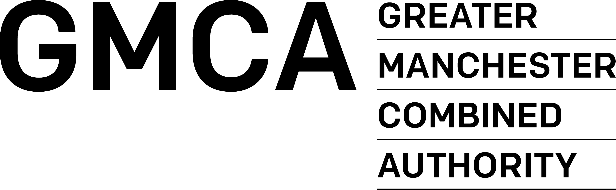 INVITATION TO TENDERPART 3 – PRICING DOCUMENTFor the provision of a contract to provide:Evaluation and Research, Greater Manchester Violence Reduction UnitContract Ref: DN618048 (GMCA526)Closing Time & Date: 12:00 on 20th July 2022Contract Duration: 30 monthsFINANCE / PRICING SCHEDULE Please read carefully the instructions in this section regarding the completion of the Financial Template or Pricing ScheduleTenderers should ensure that all required cost elements are included within the Pricing Schedule.  They should be fully inclusive of al disbursements, expenses, and costsAll costs should be completed in pounds STERLING (£), EXCLUSIVE of VAT.The terms and conditions of GMCA will apply to all orders placed as a consequence of this process. Settlement terms are 30 days.Prices to be held for a minimum of 2.5 years.  Financial Template exampleProvide a detailed rationale to support the expenditure (revenue) costs in the financial template submission. In particular, describe the rationale for the costs which make up and give as a proportion of the total contract value the expenditure budgeted for:Direct (front line delivery) costsCorporate Overheads (including other corporate costs) and Operating ProfitRisk PremiumPricing ScheduleMaximum Points Available 5Weighting = 5%The above costs must include all travelling/subsistence, expenses and disbursements.I/We hereby offer to supply the above-mentioned services on the GMCA Conditions of Contract Services and confirm that we have read, understood and agree to be bound by the GMCA Conditions of Contract Services for all orders placed as a result of this process.Name of Tenderer:Description of Goods/ServicesUNIT COST (excl. V.A.T) £ : p1.£2.£3.£4.£TOTAL TOTAL £SignedName (Block Capitals)DesignationFor and on behalf of